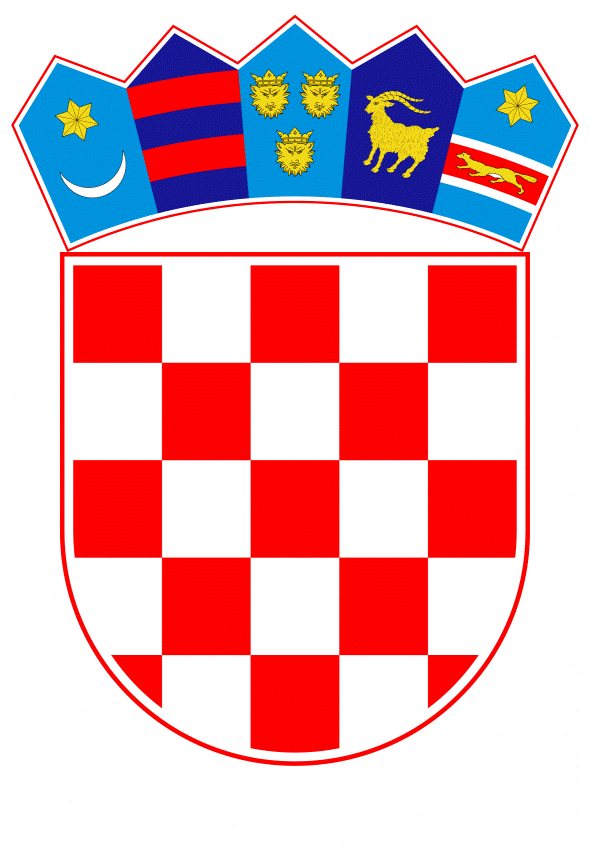 VLADA REPUBLIKE HRVATSKEZagreb, 5. prosinca 2019.______________________________________________________________________________________________________________________________________________________________________________________________________________________________											PRIJEDLOG			 Klasa:									 	Urbroj:	Zagreb,										PREDSJEDNIKU HRVATSKOGA SABORAPredmet:	Zastupničko pitanje Damjana Vucelića, u vezi s raketnim sustavom S-300 PMU - odgovor Vlade		Zastupnik u Hrvatskome saboru, Damjan Vucelić, postavio je, sukladno s člankom 140. Poslovnika Hrvatskoga sabora (Narodne novine, br. 81/13, 113/16, 69/17 i 29/18), zastupničko pitanje u vezi s raketnim sustavom S-300 PMU.		Na navedeno zastupničko pitanje Vlada Republike Hrvatske, daje sljedeći odgovor:Vlada Republike Hrvatske ističe se da se o predmetnome vodi sudski spor pred Općinskim građanskim sudom u Zagrebu.		Eventualno potrebna dodatna obrazloženja u vezi s pitanjem zastupnika, dat će Damir Krstičević, potpredsjednik Vlade Republike Hrvatske i ministar obrane.PREDSJEDNIKmr. sc. Andrej PlenkovićPredlagatelj:Ministarstvo obrane Predmet:Verifikacija odgovora na zastupničko pitanje Damjana Vucelića, u vezi s raketnim sustavom S-300 PMU